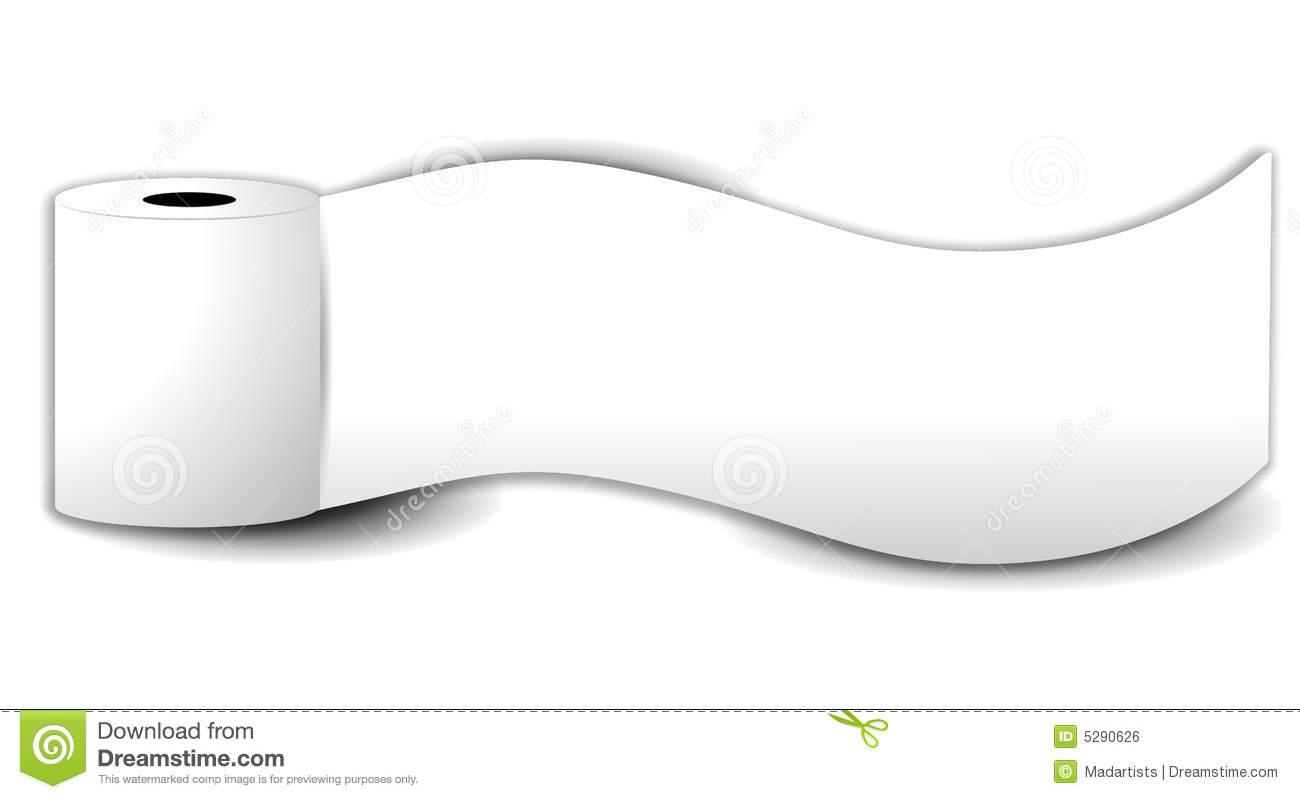 Did you know this handy little trick?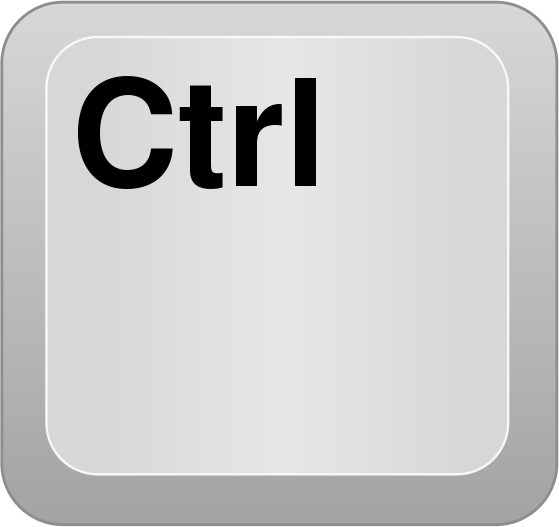 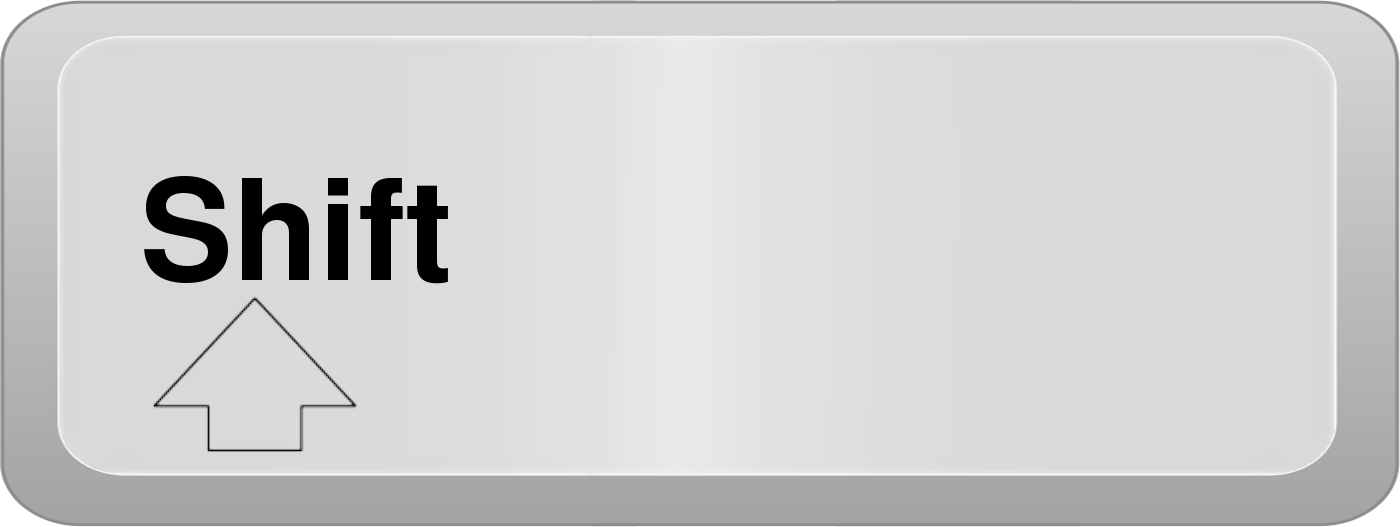 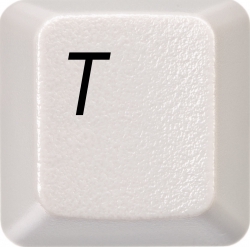 